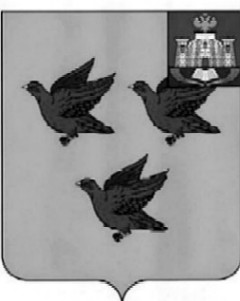 РОССИЙСКАЯ ФЕДЕРАЦИЯОРЛОВСКАЯ ОБЛАСТЬ  АДМИНИСТРАЦИИ  ГОРОДА ЛИВНЫП О С Т А Н О В Л Е Н И Е24  мая  2024г. 			                                                                          № 329                      г.ЛивныО проведении аукциона направо заключения договоровна размещение нестационарныхторговых  объектов по реализациибахчевых культур    В соответствии с федеральными законами от 6 октября 2003 года № 131-ФЗ «Об общих принципах организации местного самоуправления в Российской Федерации», от 28 декабря 2009 года № 381-ФЗ «Об основах государственного регулирования торговой деятельности в Российской Федерации», постановлениями администрации города Ливны от 13 ноября 2017 года № 130 «О размещении нестационарных торговых объектов на территории города Ливны Орловской области», от 12  декабря 2023  года  № 102   «Об утверждении  схемы размещения нестационарных  торговых объектов  на территории города Ливны», в целях удовлетворения покупательского спроса  администрация города Ливны п о с т а н о в л я е т:    1.Организовать и провести в  июне 2024 года:           -  аукцион на право заключения договоров на размещение нестационарных торговых объектов по реализации бахчевых культур:2. Комитету экономики, предпринимательства и торговли  администрации города  разместить информацию об аукционе  на официальном сайте администрации города в сети Интернет.Глава города                                                                                         С.А.Трубицин        Аверкиева Н.В.Аверкиева Н.В.7-32-77№ ло таМесто расположения нестацио- нарного объектаСрокдоговораТорговаяплощадь(м.кв.)Вид нес-тационар-ного торгового объектаСпециализацияНача-льная цена договора(руб.)Шаг аукциона(руб.)Задаток(руб.)Возможностьпод-ключе-ния к эл. сетям1Ул. Воронежская (перед магазином «Любава»)с 01.07. 2024г. по31.10.2024г.6,0Бахчевой развалАрбузы, дынина напитки наааанапиБыто-выелуги39 414,020001000-2Ул. Гайдара (напротивмагазина «Пятероч-ка»)с 01.07. 2024г. по31.10.2024г.6,0Бахчевой развалАрбузы, дынина напитки наааанапиБыто-выелуги39 414,020001000-3Ул. Мира (перекрес-ток   с ул. Денисова)с 01.07. 2024г. по31.10.2024г.6,0Бахчевой развалАрбузы, дынина напитки наааанапиБыто-выелуги39 414,020001000-4Ул.Октябрьская (напротив магазина «Хороший»)с 01.07. 2024г. по31.10.2024г.6,0Бахчевой развалАрбузы, дынина напитки наааанапиБыто-выелуги39 414,020001000-5Ул.Кирова (перекресток с ул.Ямская, рядом магазином «Эврест)с 01.07. 2024г. по31.10.2024г.6,0Бахчевой развалАрбузы, дыни39 414,020001000-6Ул.Кирова (перекресток с ул.Др Народов, рядом с парковкой АО «ГМС Ливгидромаш»маш»)с 01.07. 2024г. по31.10.2024г.6,0Бахчевой развалАрбузы, дынина напитки наааанапиБыто-выелуги39 414,020001000-7Ул.Кирова (перекресток с ул.Ямская рядом с трансформаторной подстанцией) пррядом с магазином «Эверест»)с 01.07. 2024г. по31.10.2024г.6,0Бахчевой развалАрбузы, дынина напитки наааанапиБыто-выелуги39 414,020001000-